РАБОЧИЙ ЛИСТ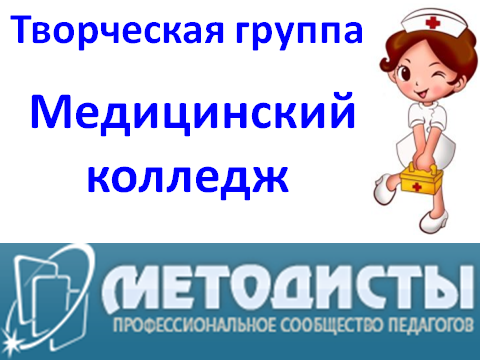 участника Всероссийского конкурса психолого-педагогических знаний"Педагогический марафон - 2014"Результаты выполнения конкурсных заданийКритерии оценки выполнения конкурсных заданийЗа каждый правильный ответ начисляется 1 балл.Победитель должен набрать 30 балловПобедитель I степени - от 28 до 29 баллов.Победитель II степени - 26 до 27 баллов.Победитель III степени - от 24 до 25 баллов.Лауреат - от 21 до 23 баллов.Сертификат участника получают конкурсанты, набравшие  20 баллов и менее.Результат участия в конкурсе  Проскуровской Оксаны Георгиевны                                                                                 (ФИО заполняет конкурсант)Количество набранных  баллов - ___________________                                                                                (заполняет член жюри)Член жюри -  _________________________                                        (ФИО)ФамилияПроскуровскаяИмяоксанаОтчествогеоргиевнаДолжностьучитель начальных классовМесто работы полностью кемеровская обл., г.новокузнецк, муниципальное бюджетное общеобразовательное учреждение «основная общеобразовательная школа № 33»№ заданияОтветконкурсантаСовпадение с эталоном(заполняет член жюри)№ заданияОтветконкурсантаСовпадение с эталоном(заполняет член жюри)№ заданияОтветконкурсантаСовпадение с эталоном(заполняет член жюри)1Б 11А 21Г 2А 12В 22В 3Г 13Б 23Г 4В14Г 24А 5Б 15В 25Г 6Г 16Г 26Г 7А 17Г 27Г 8Г 18Г 28флегматик9Б 19Г 29холерик10Г 20Б 30меланхолик